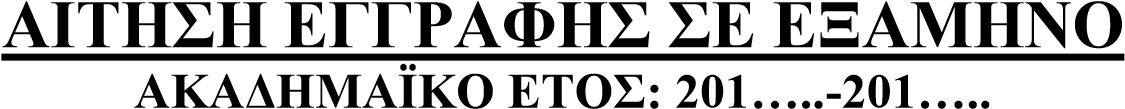  ΕΞΑΜΗΝΟ: ΧΕΙΜΕΡΙΝΟ/ΕΑΡΙΝΟ EΠIΘETO: ___________________________________________________________ ONOMA: _____________________________________________________________ ONOMA ΠATPOΣ: ____________________________________________________ Α.Ε.Μ.: _______________________________________________________________ Δ/NΣH MONIMOY KATOIKIAΣ:   OΔOΣ: ________________________________ APIΘMOΣ: ________________________ΠOΛH: ____________________________ T.K. : ________________________________________________________________ THΛEΦΩNO MONIMHΣ KATOIKIAΣ: __________________________________ ΚΙΝΗΤΟ THΛEΦΩNO: ________________________________________________ e-mail: ________________________________________________________________                                                                                                 Θες/νικη…….-……-201                                               ΥΠΟΓΡΑΦΗ ΣΗΜΕΙΩΣΗ: Όσοι δεν μπορούν να προσέλθουν στη Γραμματεία του Τμήματος, προκειμένου να πραγματοποιήσουν την εγγραφή τους, μπορούν: α)  να τη στείλουν μέσω Κ.Ε.Π., αφού πρώτα θεωρηθεί από το ΚΕΠ το γνήσιο της   	υπογραφής του φοιτητή, β)  να τη στείλουν ταχυδρομικώς, αφού πρώτα θεωρηθεί από Αστυνομία ή ΚΕΠ   το γνήσιο της υπογραφής του φοιτητή, γ)  να την καταθέσει κάποιο άλλο πρόσωπο, το οποίο όμως θα προσκομίσει  εξουσιοδότηση θεωρημένη από την Αστυνομία ή ΚΕΠ. 